______________________________________________________________________________________________________You are hereby Summoned to AttendAn Extraordinary Meeting of Sunninghill & Ascot Parish Councilto be held on Tuesday, 25 June 2024 at 6.45pmin St. Michael’s Church Hall, St Michael’s Church, Church Lane, Sunninghill, SL5 7DDTO: 	Members: Councillors A Sharpe (Chairman), B Hilton (Vice-Chairman), P Carter, L Davison West, J Gillborn, J Gripton, C Herring, D Hilton, C Revilla, C Richardson, B Story, R Tavoletti, M Turton, S Verma, R Wood.TO: 	Other Members of the Borough Council for information and Outside Bodies.AGENDATO APPROVE APOLOGIES FOR ABSENCETo receive and approve any apologies for absence.DECLARATIONS OF INTEREST
To receive any Declarations of Interest in accordance with the adopted Code of Conduct.END OF YEAR EXTERNAL AUDIT RETURN 2023/24Members will be asked to approve the External Audit documents 2023/24:Annual Governance Statement, Section 1.	b.	Statement of Accounts, Section 2.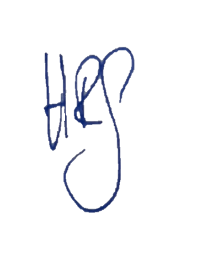 Helen GoodwinClerk to the Council18 June 2024